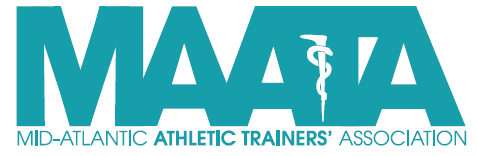 MAATA Student Senate – State Representative ApplicationPart I: Applicant should complete the following personal information.Part II: Applicant should complete the following professional memberships information.  Please note that membership in the NATA is required, preferably with a school address association to the MAATA. Part III: Applicant should complete the following professional reference information.  The applicant’s Program Director or Athletic Training Student Club Faculty Advisor must serve as 1 reference.  The Student Senate Faculty Advisors may contact the listed references. The applicant should also professionally seek out 1 letter of recommendation from the Program Director OR Athletic Training Student Club Faculty Advisor.  The letter should address the leadership capabilities, professional attributes of the applicant, and capabilities of taking on this volunteer endeavor.  The applicant should direct his/her reference to submit the letter of recommendation to Emily Hildebrand at ehildebrand@towson.edu by 11:59 PM May 26, 2017. Part IV: Applicant should complete the following professional development information.1) List any positions that you have held; include position title, organization, and dates.2) List any conferences that you have attended; include the name of the conference, location, and dates.Part V: The applicant should compose a formal statement surrounding his/her application to serve as a junior student senate representative.  The statement should be e-mailed along with the application.  The statement should be no longer than 500 words and address the following: a) short term and long term goals to include future career plans, b) why you want to become part of the Student Senate, c) what positions interest you and why, and d) what positive influence you feel you can bring to the delegation.    Applicant should e-mail his/her application and statement. The reference must directly e-mail a letter of recommendation.   All application information and questions should be directed by e-mail to:  Emily Hildebrand, PhD, LAT, ATCDirector, Athletic Training ProgramTowson UniversityTowson, MarylandMAATA Student Senate Faculty Advisorehildebrand@towson.edu(410) 704-3174Ensure you have completed the following by May 26, 2017, 11:59 PM, otherwise your application is incomplete and you will not be considered for this positionReviewed the purpose and responsibilities of the Student SenateApplication Parts I-III: information in tables is accurateLetter of Recommendation is e-mailed to Emily Hildebrand from the Program Director OR AT Club Faculty AdvisorApplication Part IV: listed information is accurateApplication Part V: formal statement is no more than 500 words, addresses questions, and accompanies the applicationName:Institution and State: *denote if professional Masters’ programCurrent Level/Year in AT Program:Anticipated Graduation Date:Current (School) Address:Permanent Address:Home Phone: School Phone: Cell Phone:Email Address: NATA Member Number:Associated NATA Member State:NATA Initial Membership Date:National Provider Identifier (NPI) Number:Reference 1: Program Director OR Athletic Training Student Club Faculty AdvisorReference 1: Program Director OR Athletic Training Student Club Faculty AdvisorName:Email address:Phone:Reference 2Reference 2Title:Name:Email address:Phone: